Alternative spellings ‘ear’Circle all the words that contain the ‘ear’ phoneme!(ear,ere,eer)Write a sentence for each of those words______________________________________________________________________________________________________________________________________________________________________________________________________________________________________________________________________________________________________________________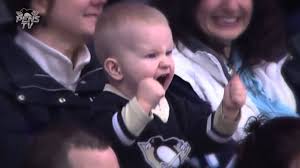 herefurniturecheerdearknightgnomebadgepyramidsevere